ONLINE_OFFENE KLASSE,  01. August 2022, Alles mit dem Stuhl...?AnfangsentspannungStepping auf der Sitzfläche, Füße im Wechsel auf die Stuhlfläche tippen, Arme mitnehmen, OK mitnehmenEinen Fuß flächig drauf stellen und die Vorderseite lang machen, hintere Ferse am BodenUnterarme auf die Sitzfläche, Planke... lang machenBeine im Wechsel heben – Körper parallel zum Boden...OK über die Lehne legen und vorbeugen – Beine soweit grätschen, dass sich der OK ausstrecken kann...Rückseitige Liegestütze – je weiter der Standfuß vom Stuhl entfernt ist, desto intensiver...Mit aufgelegtem FußMit gestreckten Beinen – Gesäß fast bis zum Boden...Bauchlage auf der Stuhlfläche – Salambasana – Decke auf die SitzflächeSchulterstand mit StuhlBeine im Wechsel streckenBeine im Wechsel hinter den Kopf bewegen...Pflug mit Stuhl, Decke auf die Sitzfläche,Mit dem Rücken zum Stuhl in den Schulterstand kommen und die Beine, bis zum Oberschenkel auf die Sitzfläche legenWenn es „bequem“ ist, die Arme vom Rücken lösen und verweilen... tiefe Bauchatmung, alles zur Ruhe bringenEndentspannung in der Stufenlagerung, Unterschenkel auf der Sitzfläche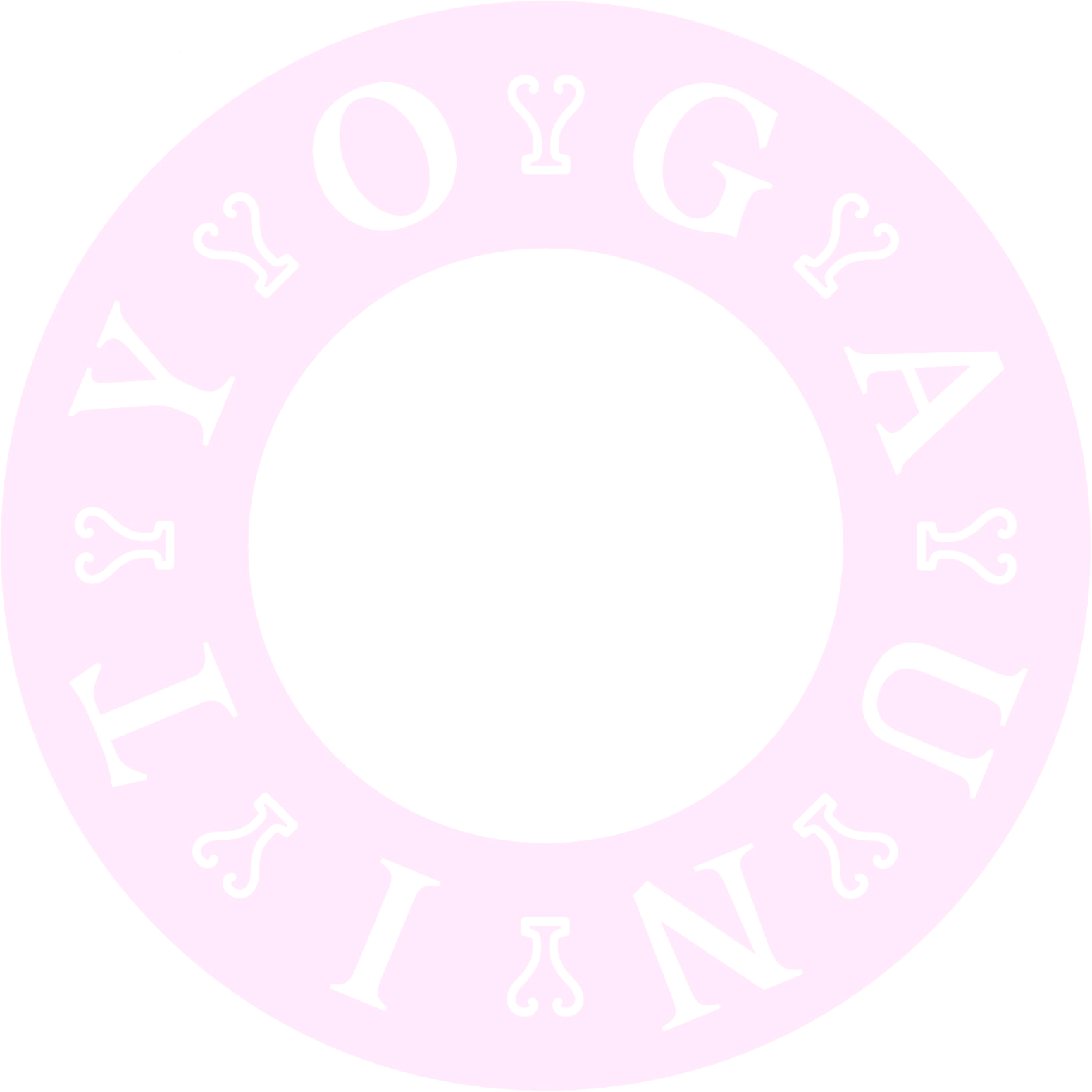 